CAKE AU JAMBON ET AUX OLIVESIngrédients 3 œufs150 g de farine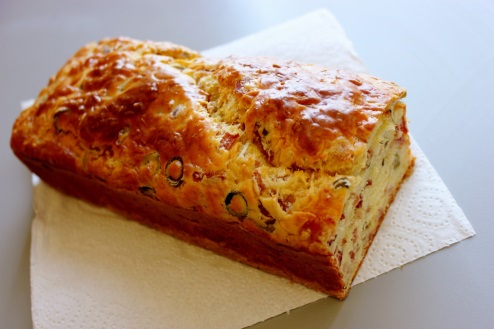 1 sachet de levure100 ml d’huile de tournesol125 ml de lait100 g de gruyère râpé200 g de jambon blanc ou poulet75 g d’olives vertes1 pincée de sel2 pincées de poivrePréparation de la recette :Préchauffez votre four à 180° (th 6)Découpez le jambon et les olives en morceaux.Dans un saladier, travaillez bien au fouet les œufs, la farine, la levure, le sel et le poivre.Incorporez petit à petit l’huile et le lait préalablement chauffé.Ajoutez le gruyère râpé.Mélangez.Incorporez le jambon ou le poulet et les olives à la pâte.Versez le tout dans un moule non graissé et faites cuire au four pendant 45 minutes.